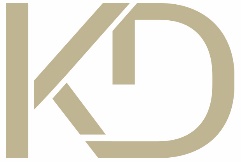 Koszalin, dnia ………………………………………… P E Ł N O M O C N I C T W O   Ja niżej podpisana/y ……………………………………………... (PESEL…………………….), niniejszym upoważniam radcę prawnego Danutę Kniewel – Kurek, prowadzącą Kancelarię Radcy Prawnego przy ul. Piłsudskiego 2/1 w Koszalinie do reprezentowania mojej osoby przed osobami fizycznymi, osobami prawnymi i podmiotami nieposiadającymi osobowości prawnej oraz we wszystkich sprawach w postępowaniu administracyjnym przed wszystkimi instytucjami, organami administracji rządowej, samorządowej, a także w postępowaniu sądowym przed sądami administracyjnymi i sądami powszechnymi we wszystkich instancjach.Upoważniam do udzielenia pełnomocnictwa dalszego w rozumieniu art. 91 pkt 3 k.p.c. Niniejsze pełnomocnictwo obejmuje umocowanie do: - dokonywania wszystkich łączących się ze sprawą czynności procesowych; - dokonywania wszystkich łączących się ze sprawą czynności mediacyjnych; - dokonywania wszystkich łączących się ze sprawą czynności ugodowych; - dokonywania wszystkich łączących się ze sprawą czynności zabezpieczających; - dokonywania wszystkich łączących się ze sprawą czynności egzekucyjnych; - wzywanie do zapłaty dłużnika i odbioru w imieniu Mocodawcy przekazanych świadczeń; - odbioru od strony przeciwnej zasądzonych świadczeń na rachunek bankowy Pełnomocnika; - odbioru od strony przeciwnej kosztów postępowania. Wyrażam również zgodę na przetwarzanie moich danych osobowych w celu świadczenia pomocy prawnej określonym szczegółowo w niniejszym pełnomocnictwie.…………………………………… 